Lingo – Das Mit-Mach-MagazinHeft 2 / Mai 2013

Forschen mit Lingo
Gewitter im Sommer


Coole TiereDas juckt! - Die MückeSpaß am Wasser
Lingo und dir NordseeDas gibt’s in diesem Heft:Lingos WeltHallo, ich bin’s!Wir sind ...										2Fußball-KidsLingo-Spezial										4Spaß am Wasser – Lingo und die NordseeCoole Tiere										7Das juckt! Die MückeSelber machen									8Sauberes WasserLingo-Poster										10Lingo auf Tour									12Die Insel AmrumLingo forscht										14Gewitter im SommerMitdenken										16Einen Regenbogen machenKlick’ rein!										17Für dich im InternetSpaß mit Wörtern									18Geheimschrift, Rätsel, Malen mit dem ABCUnd tschüs!										20Das gibt’s im nächsten HeftZum SchlussLösungen					 					 	21LINGOS WELTHallo, ich bin’s!Endlich Sommer! Die Sonne scheint. Es ist heiß.Alle wollen baden. Baden macht Spaß.Komm’ mit ans Meer! Das ist die Nordsee. Die Nordsee ist toll: Es gibt Wasser, Tiere, Sand und Muscheln.Geh’ ins Internet: Auf www.lingonetz.de gibt es neue Spiele und RätselViel SpaßDein LingoWIR SIND ...Fußball-Kids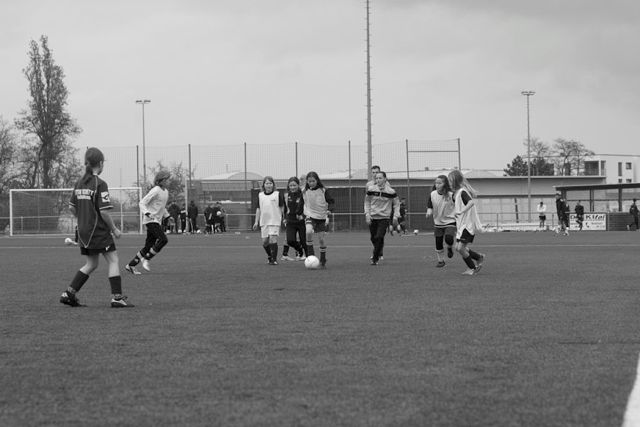 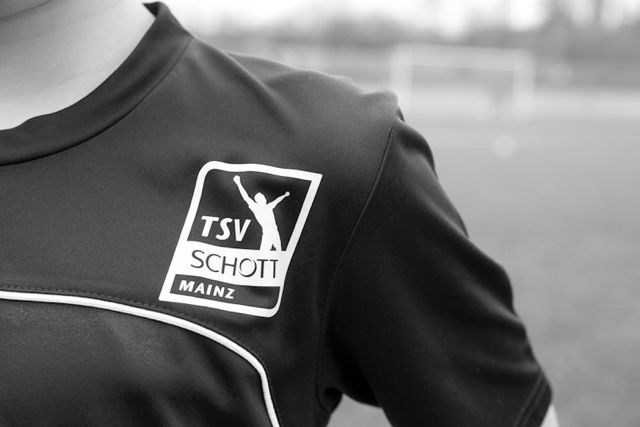 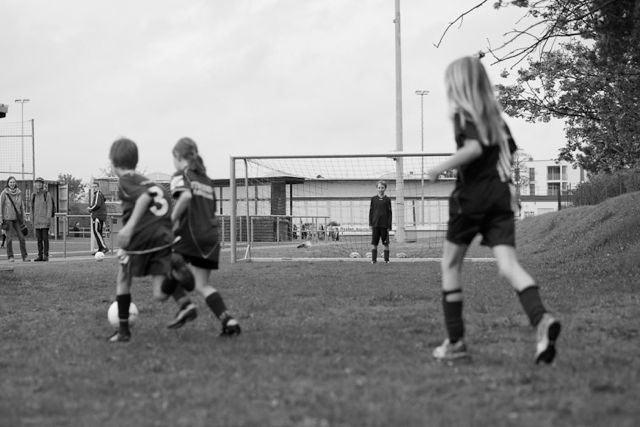 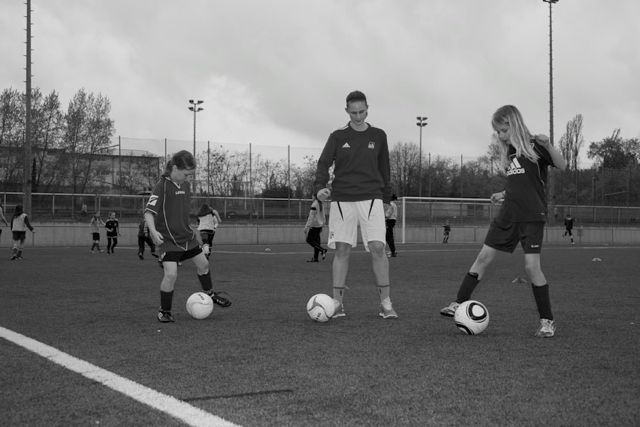 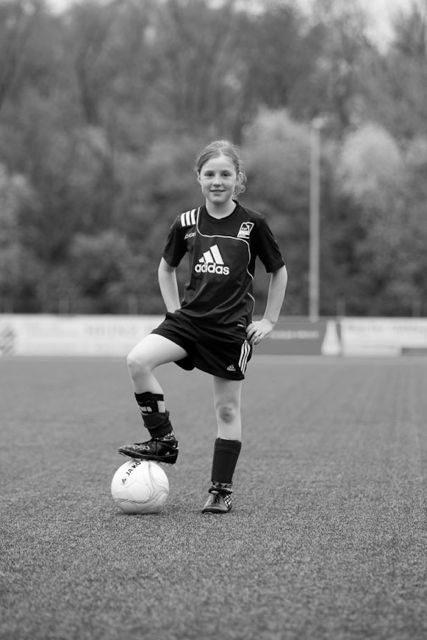 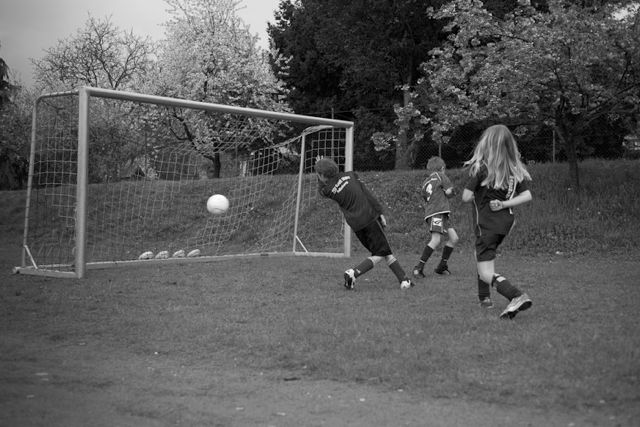 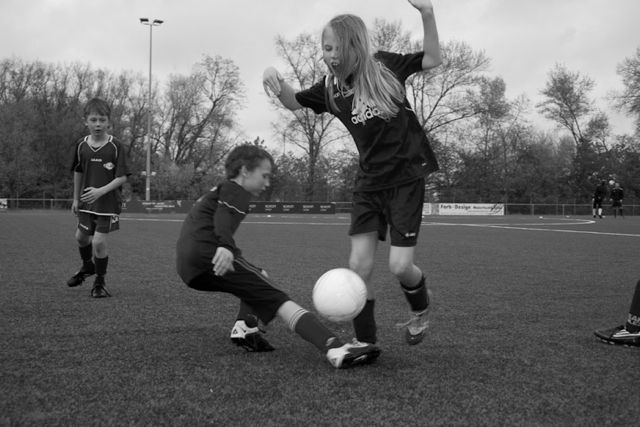 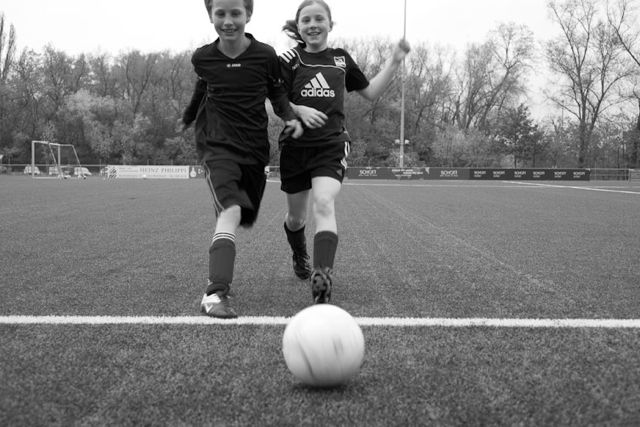 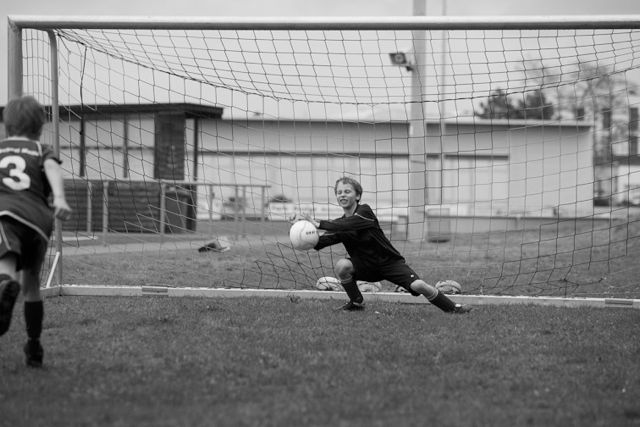 LINGO-SPEZIALSpaß am Wasser – Lingo und die NordseeWir sind am Meer, im Wasser, im Wind! Das ist die Nordsee.Hier ist viel los. Man kann tolle Sachen machen: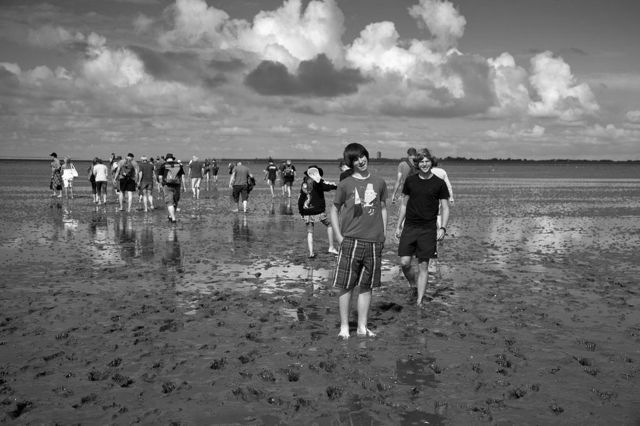 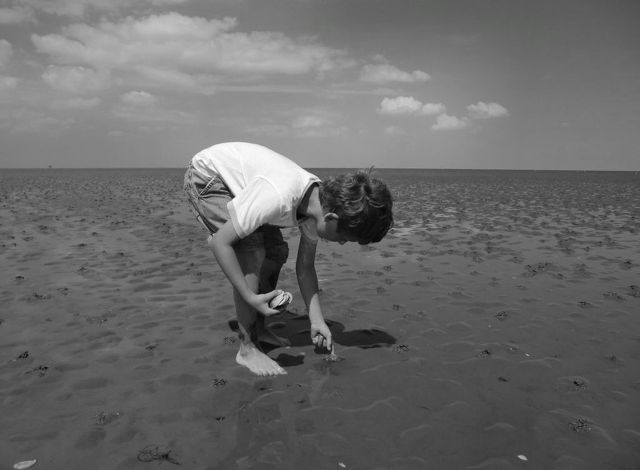 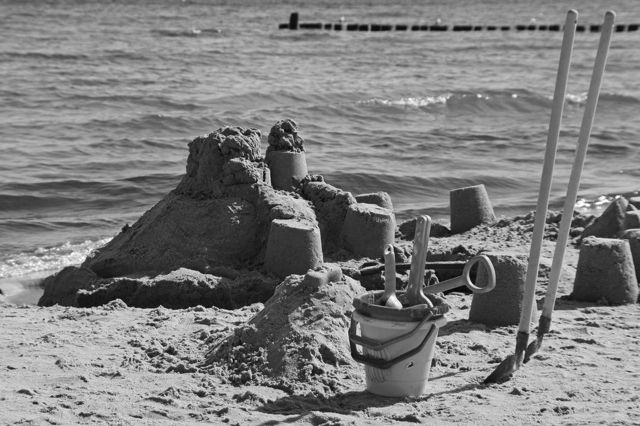 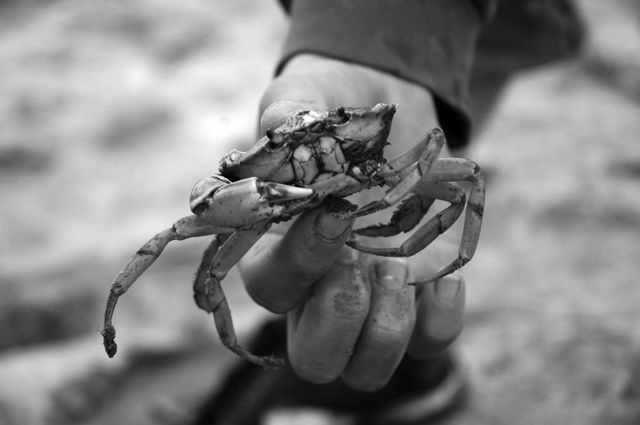 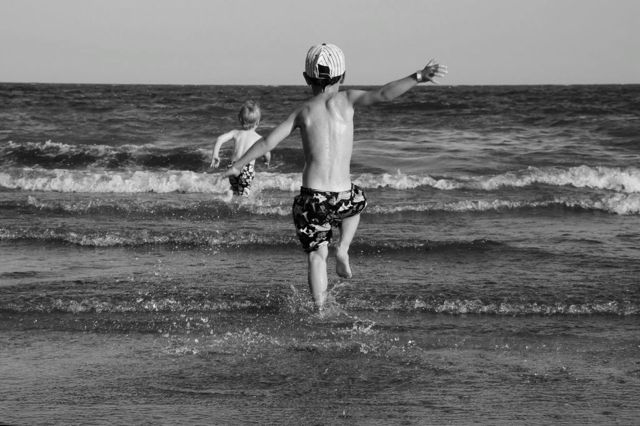 Lingo erklärt’s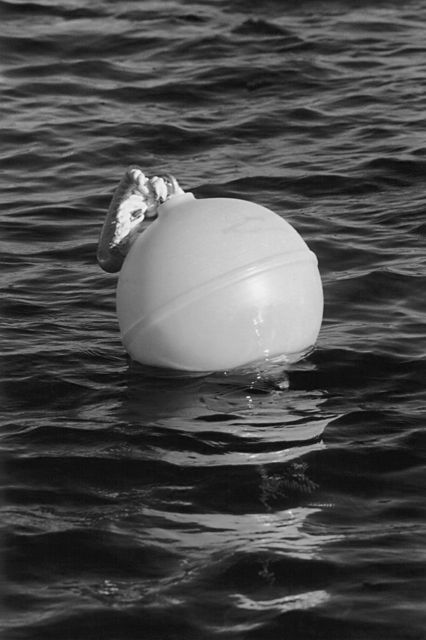 Hier gibt es Ebbe und Flut.Das Wasser kommt. Es ist Flut.Das Wasser geht. Es ist Ebbe.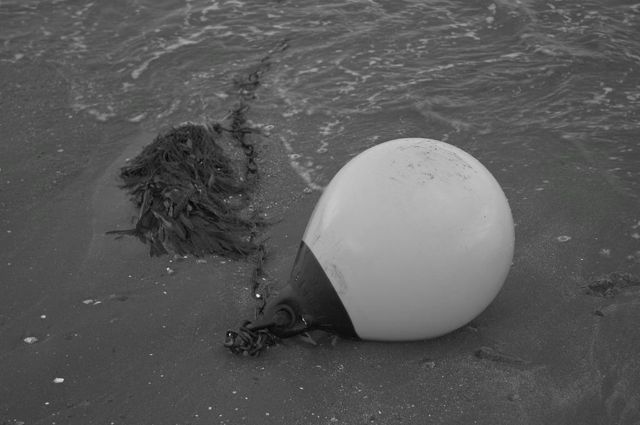 Jetzt sieht man den Boden: 
Das ist das Watt.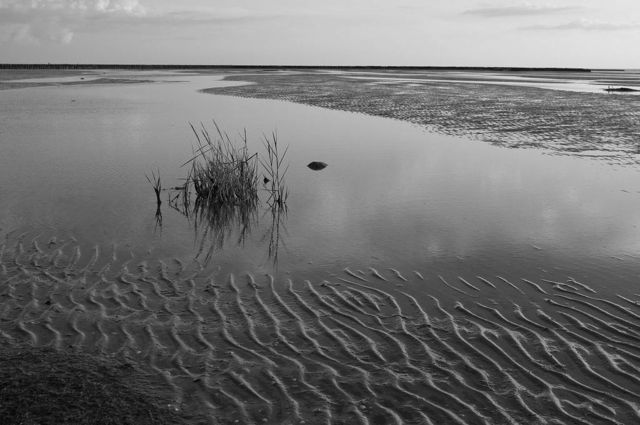 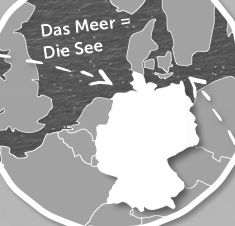 Hier ist viel los: Tiere an der NordseeNicht nur Sand, Wasser und Himmel!Im  W  _ _ _ _ _   leben viele Tiere.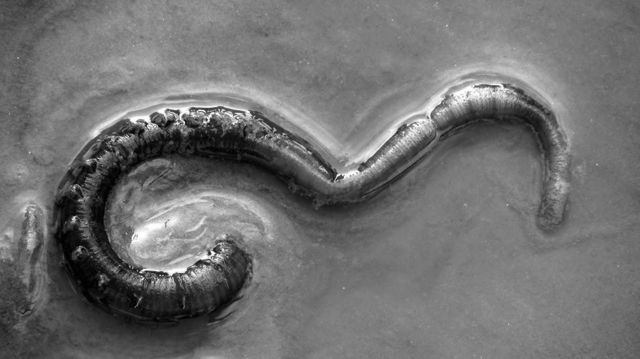 Im Sand sind viele   W _ _ _ _ _  .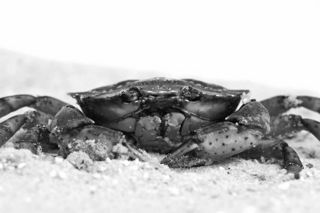 Man findet auch viele  K _ _ _ _ _ _  .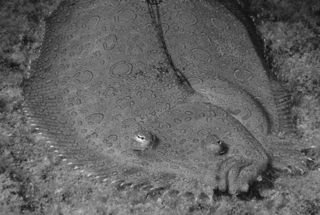 V _ _ _ _   suchen Würmer.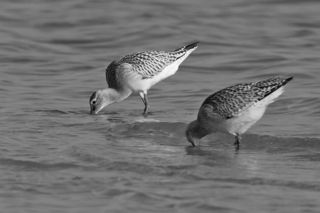 R _ _ _ _ _   liegen auf dem Sand und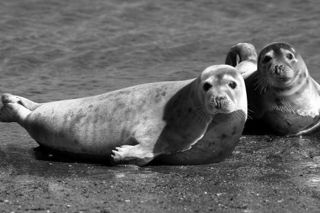 F _ _ _ _ _  schwimmen im Wasser.Welche Tiere leben an der Nordsee? Kreuze an!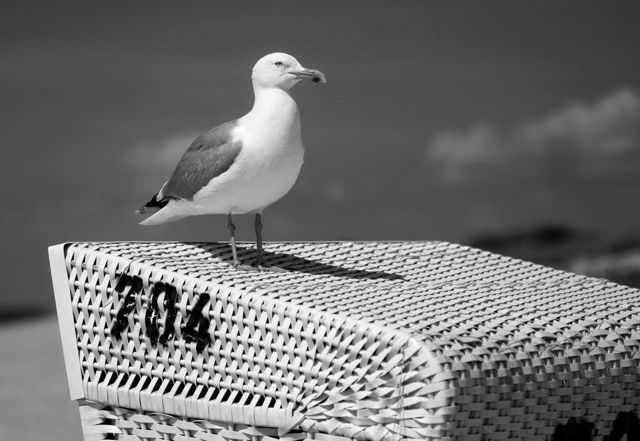 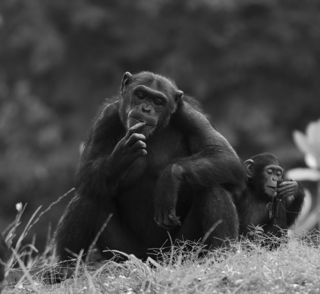 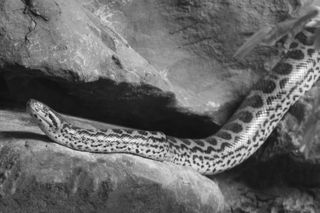 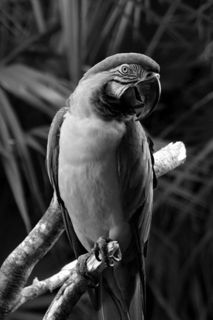 COOLE TIEREDas juckt! Die Mücke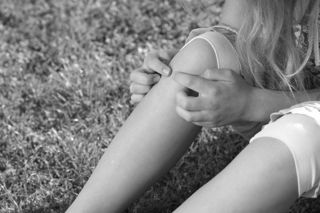 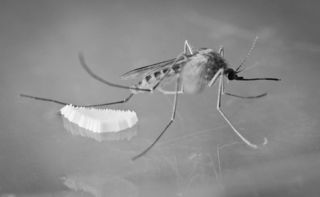 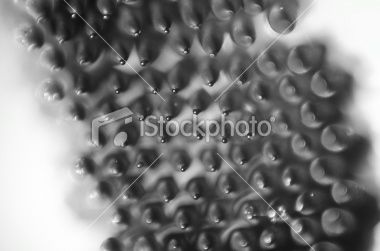 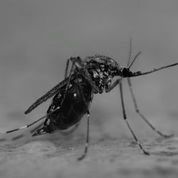 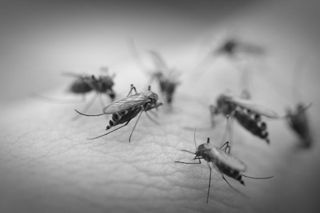 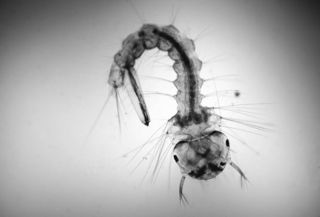 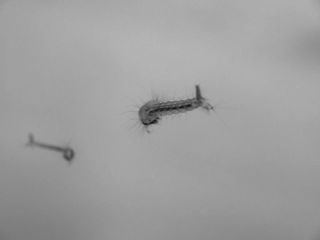 SELBER MACHEN
Sauberes WasserDu willst das Wasser sauber machen? So geht es:Die Wasser-Wasch-AnlageDu brauchst: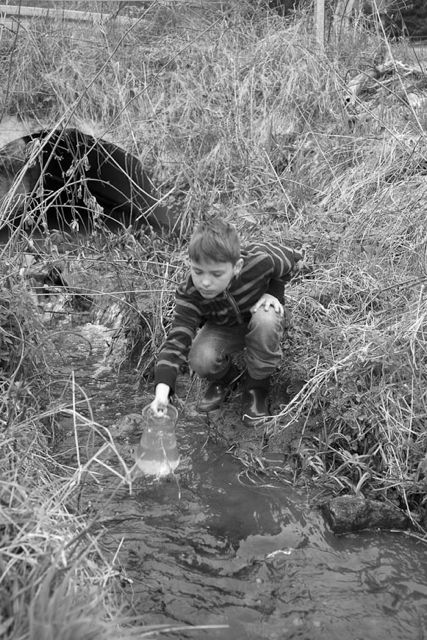 vier leere Plastikbecherein GlasWasser aus einem Fluss oder Seeeinen Filter für KaffeeKiesgroben Sandfeinen Sand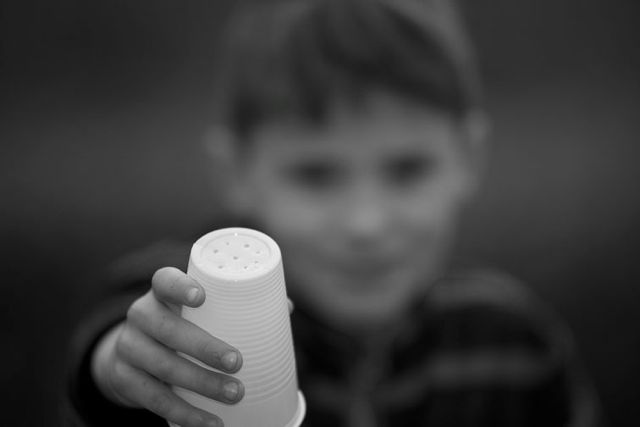 So geht’s:1. In jeden Becher unten ein Loch bohren.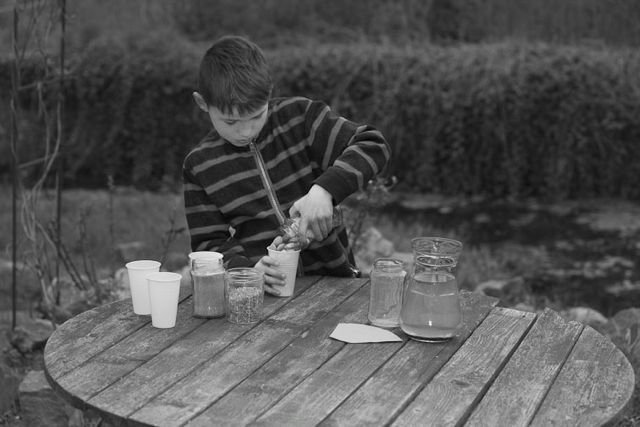 2. Kies in den 1. Becher füllen.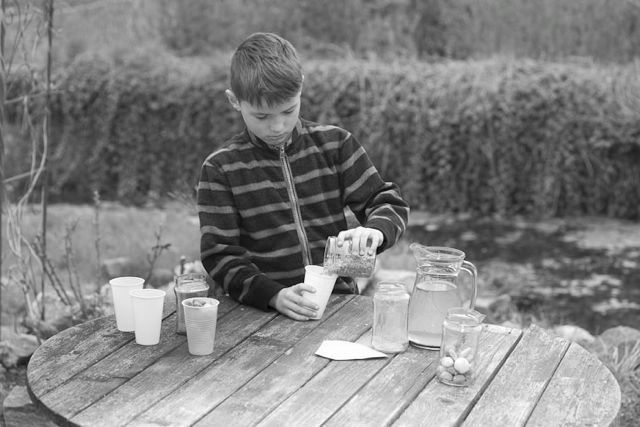 3. Groben Sand in den zweiten Becher füllen.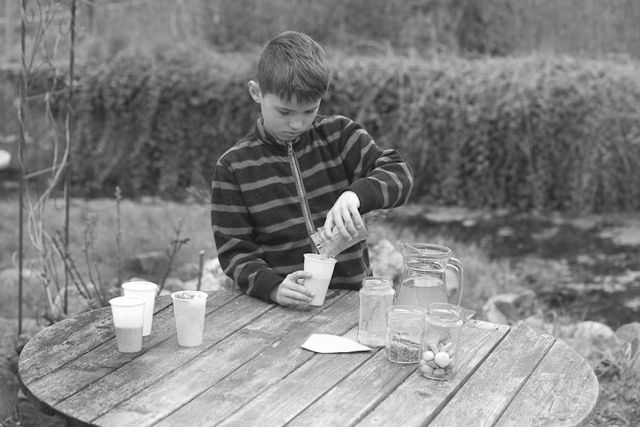 4. Feinen Sand in den dritten Becher füllen.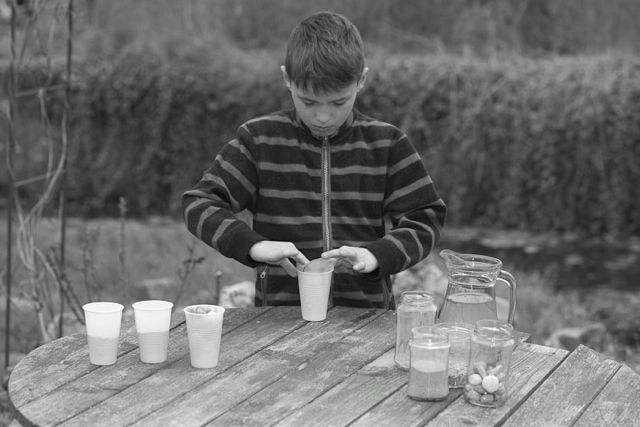 5. Den Filter in den 4. Becher legen.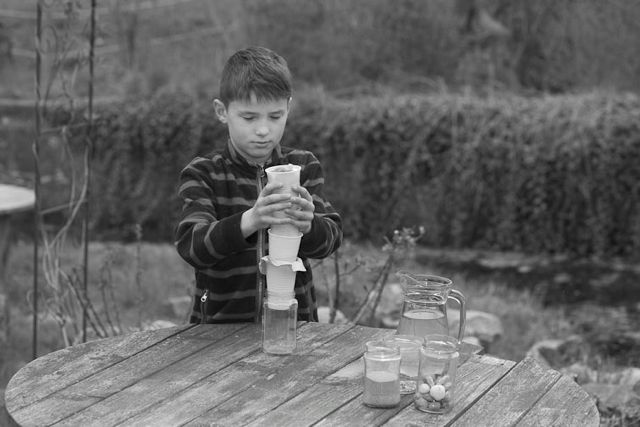 6. Alle Becher übereinander stellen, 
das Glas ist ganz unten.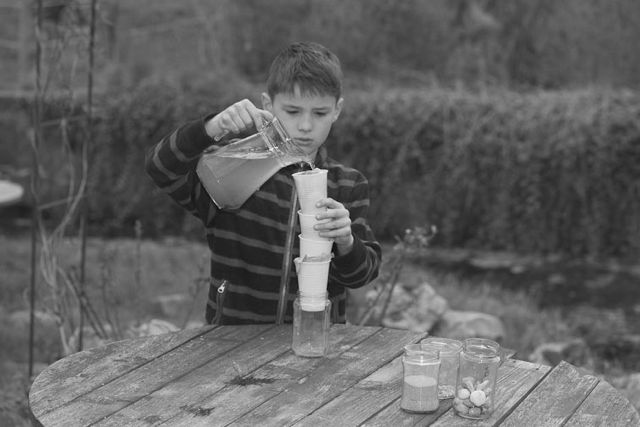 7. Das Wasser reinschütten.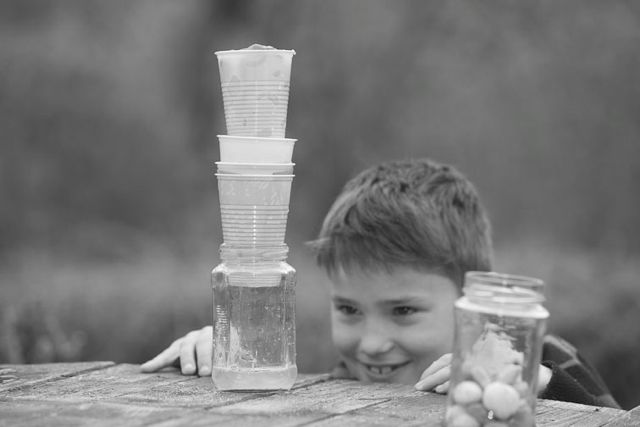 8. Warten, bis das Wasser im Glase ist.LINGO AUF TOUR 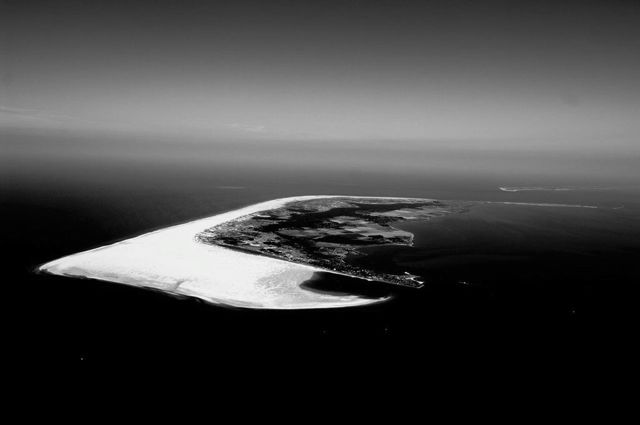 Die Insel AmrumAmrum ist eine Insel. Sie ist in der Nordsee. Die Insel ist klein. Sie ist nur 6 km lang und 2, 5 km breit.Aber: Es gibt viel zu entdecken.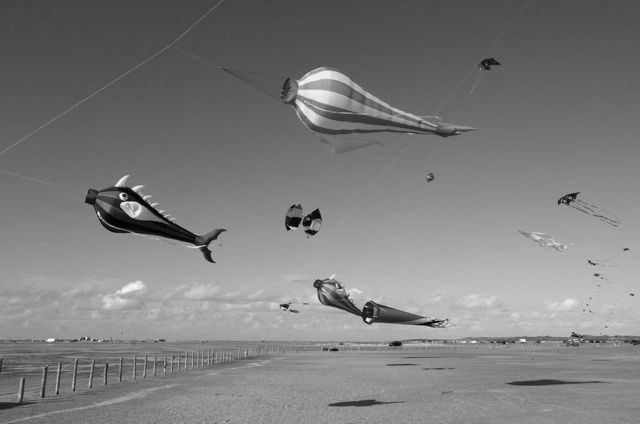 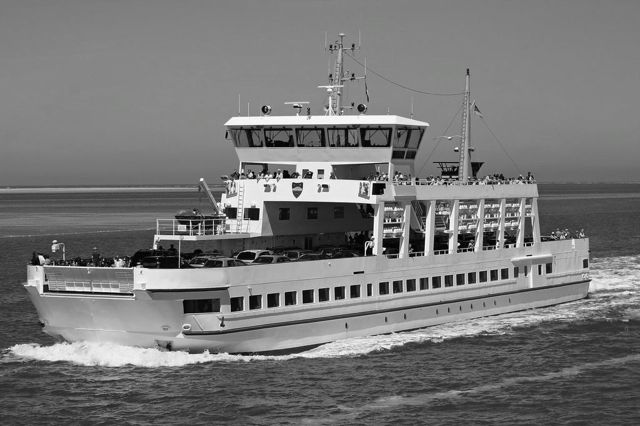 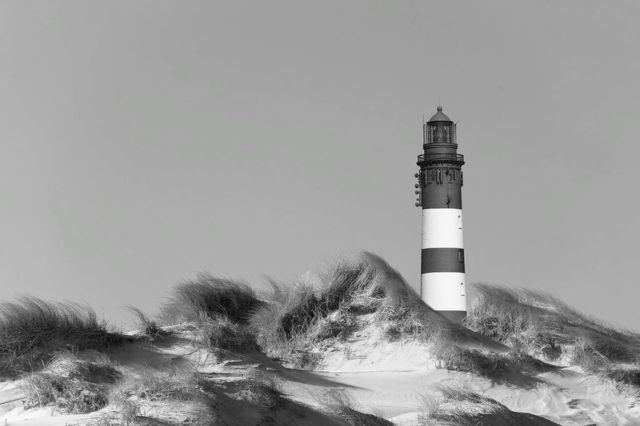 Am Meer kann man: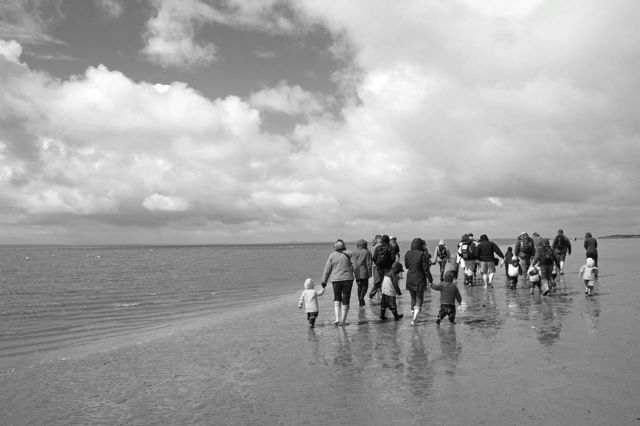 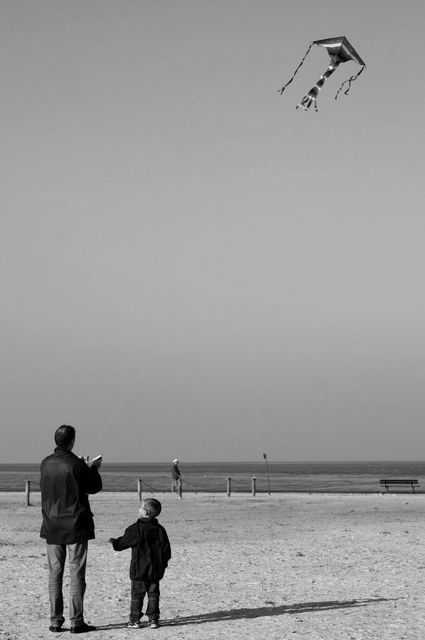 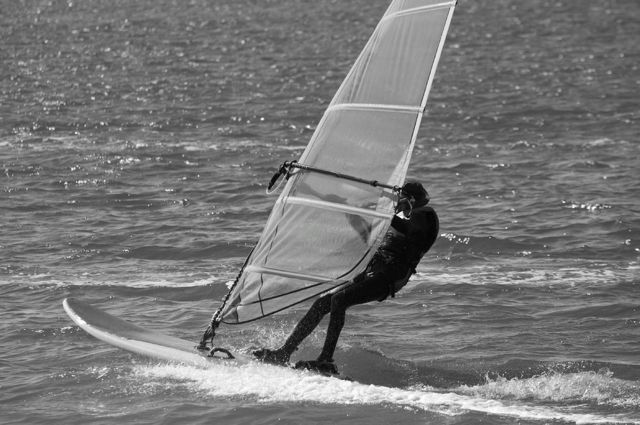 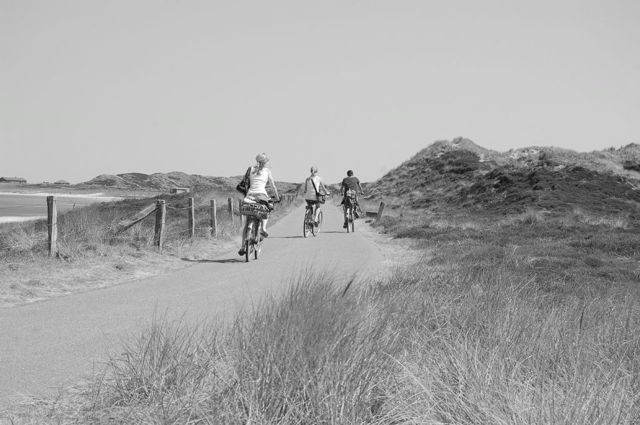 LINGO FORSCHTGewitter im Sommer
Es blitzt und donnert! Im Sommer gibt es oft Gewitter. Warum?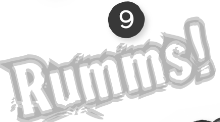 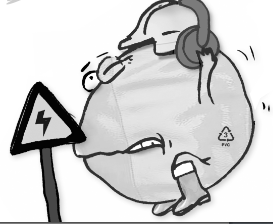 Gewitter-QuizGewitter gibt es oft ...... im Winter.... im Herbst.... im Sommer. Warme Luft steigt nach ...... oben.... unten.Wie heiß ist ein Blitz?60.000 °C100 °C30.000 °C7.000 000 °CMITDENKENEinen Regenbogen machenDie Sonne scheint und es regnet. Was passiert?Mach’ einen Regenbogen!Du brauchst:einen Tellereinen SpiegelWasserSonne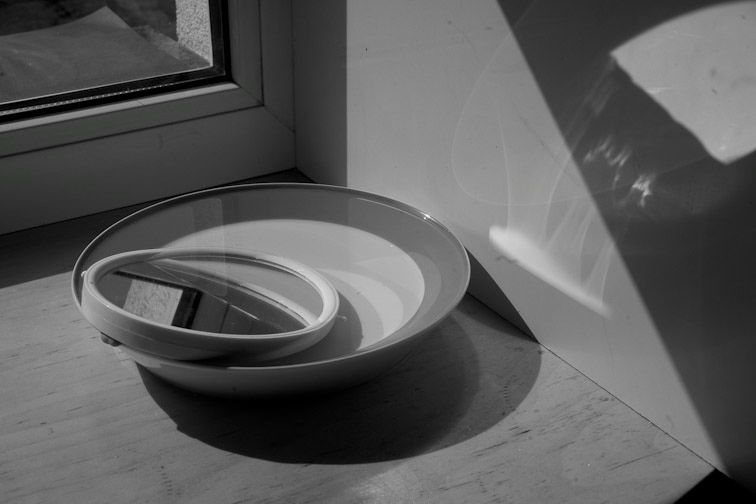 FÜR DICH IM INTERNETKlick’ mal rein!Tolle Filmewww.wdr.maus.de		Warum sticht die Mücke?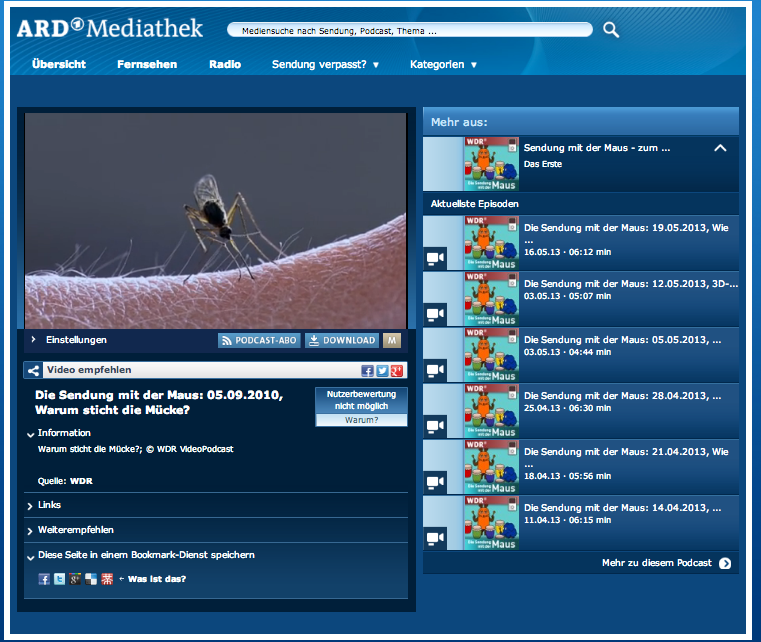 www.ardmediathek.de/das-erste/die-sendung-mit-der-maus?documentId=5327682www.ardmediathek.de		Wie entstehen Ebbe und Flut?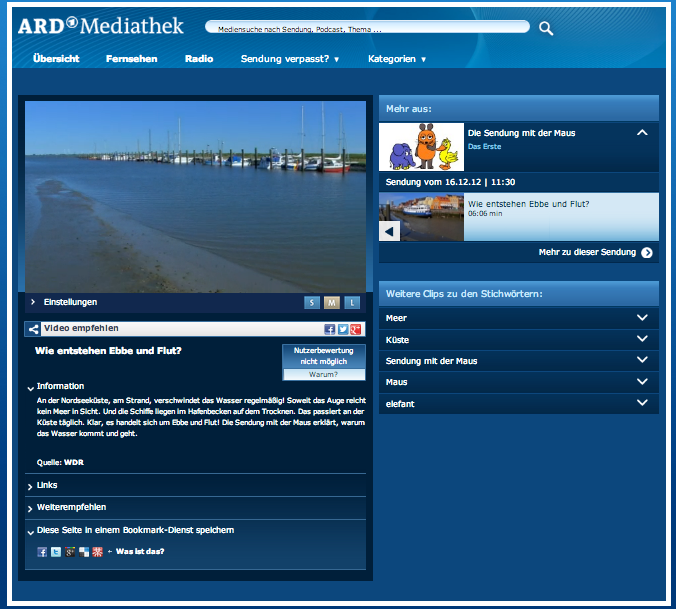 www.ardmediathek.de/das-erste/die-sendung-mit-der-maus/wie-entstehen-ebbe-und-flut?documentId=12812880SPASS MIT WORTEN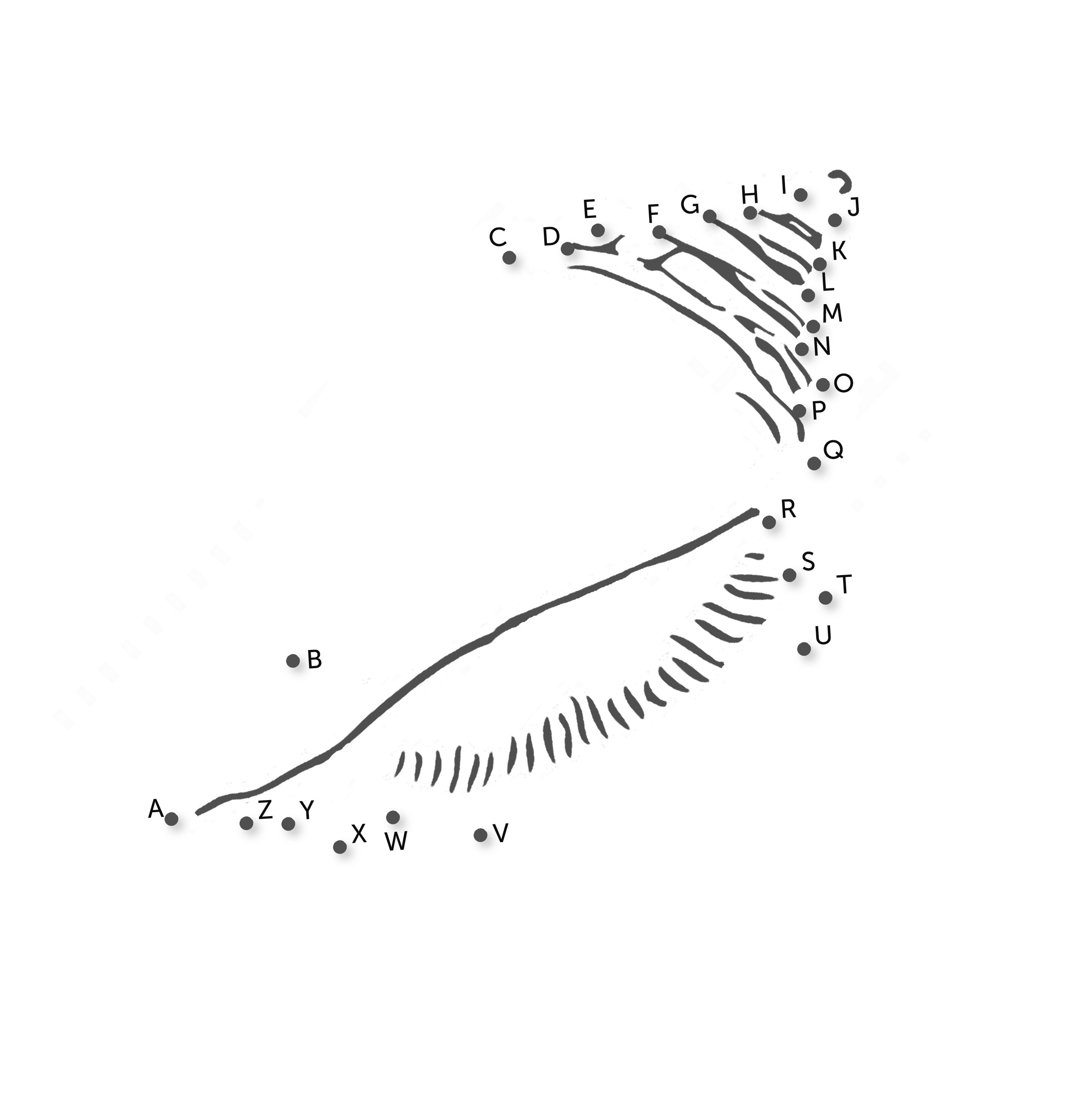 Klick’ mal rein!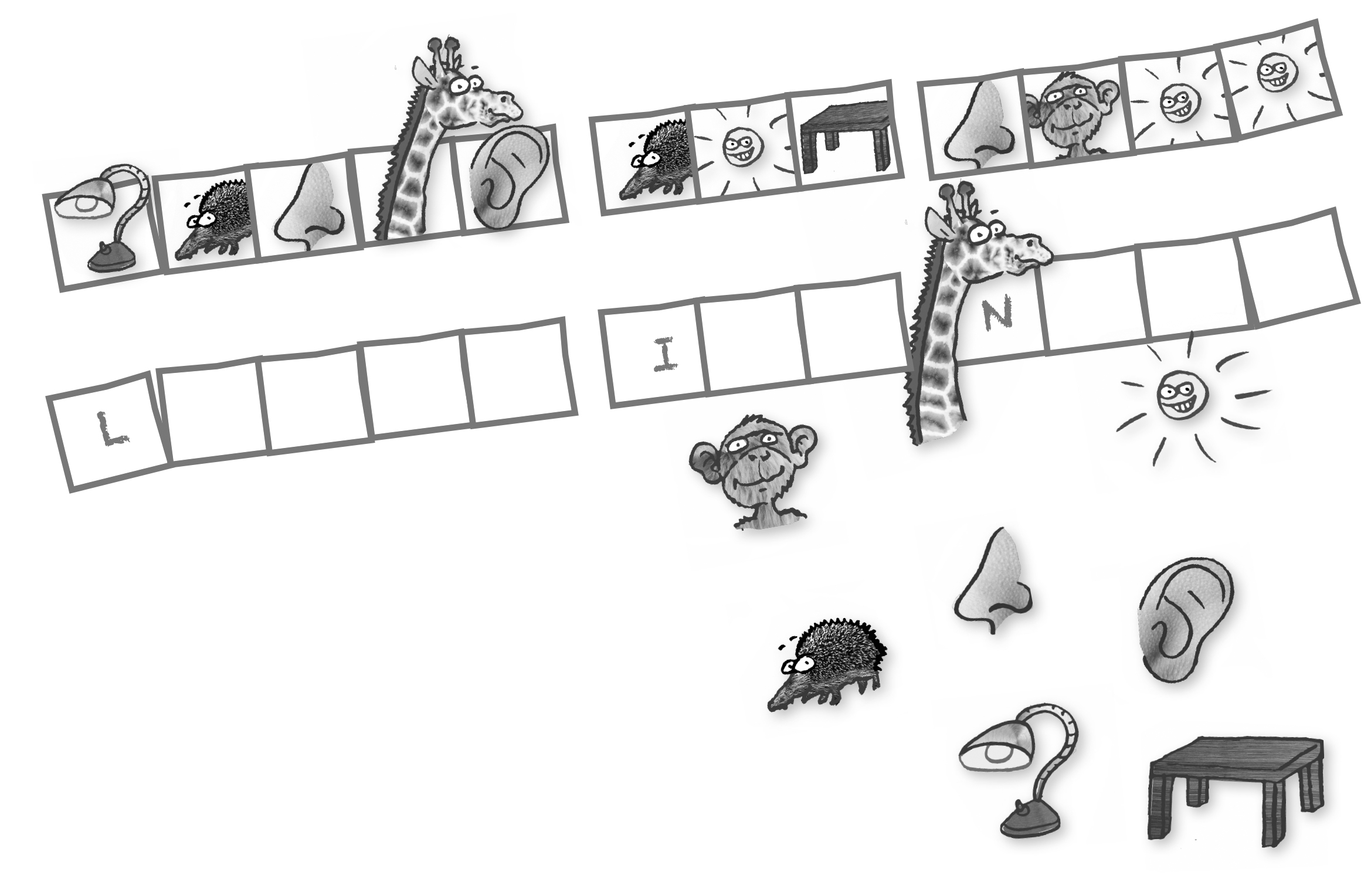 Rückwärts schreiben! 	Der Wörter-WurmUND TSCHÜS!Das gibt’s im nächsten Heft:Weite ReiseZugvögel im HerbstFlieger im DunkelnDie FledermausHuuh!Nebel im HerbstSelber machenLaternen bastelnLösungenSeite 9: Watt, Würmer, Krabben, Vögel, Robben, FischeSeite 10: Robbe, Möwe, Hummer, Qualle, WattwurmSeite 18: Sommer, oben, 30.000 °CSeite 22: eine MuschelSeite 23: LINGO IST NASSSeite 24: Vögel, Watt, Krabben, Robben, Fisch, Würmer, MuschelnSeite 25: Blitz, Donner, Insel, Meer, Mücke, Robbe, FischImpressumDas Lingo-Mit-Mach-Magazin erscheint viermal jährlich.
Impressum
Herausgeber
Universum Kommunikation und Medien AG,
Büro Wiesbaden, Taunusstraße 52,
65183 Wiesbaden.

Hauptsitz: Reinhardtstraße 16, 10117 Berlin,
registriert beim Amtsgericht Charlottenburg,
HRB 5618.

Vorstand: Michael Jäger, Christian Renatus,
Harald Ruppe

Mitherausgeber
Goethe-Institut e. V.,
Dachauer Straße 122,
80637 München,
Vereinsregister Registernummer 5007,
(Amtsgericht München),
Umsatzsteueridentifikationsnummer
DE 129516430

Verlag und Vertrieb
Universum Kommunikation und Medien AG,
Büro Wiesbaden

Gefördert durch das Auswärtige Amt
Auswärtiges Amt,
Werderscher Markt 1,
10117 Berlin

Text und Inhalt
Cornelie Kister, satzbau – die Agentur für Text
und Konzeption, 65193 Wiesbaden


Konzept und Redaktion
Charlotte Höhn (verantw.), Eric Meyer

Fachliche Beratung
Ute Grauerholz, Wiltrud Kern, Beate Widlok

Layout, Illustration und Satz
Alexander Weiler,
Visuelle Kommunikation & Illustration,
65510 Hünstetten

Bei allgemeinen Fragen, Kommentaren oder
Hinweisen zum Lingo-Magazin, wenden Sie
sich bitte an unsere Ansprechpartner in der
Redaktion: redaktion@lingonetz.de
Bildnachweissiehe E-Magazin© Universum Kommunikation und Medien AG
Dieses Werk ist urheberrechtlich geschützt.
Jede Verwendung außerhalb der engen
Grenzen des Urheberrechtsgesetztes ist ohne
Zustimmung des Verlags unzulässig und
strafbar. Das gilt insbesondere für Vervielfältigungen,
Übersetzungen, Mikroverfilmungen
sowie die Einspeicherung und Verarbeitung in
elektronischen Systemen.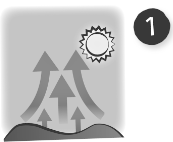 Es ist heiß.Warme Luft steigt hoch.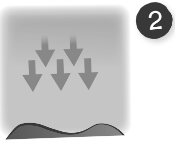 Oben ist die Luft kalt.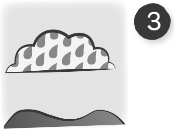 Das ist eine Wolke. Sie hat viele Wasser-tropfen.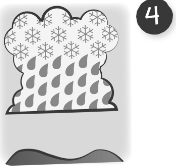 Die Wolke wächst. 
Die Wasser-tropfen sind sehr kalt.Eiskalt!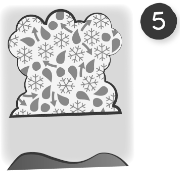 Wasser-tropfen undEiskugeln mischen sich. 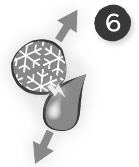 Eiskugeln und Wasser-tropfen kommen zusammen. Man nennt das Reibung.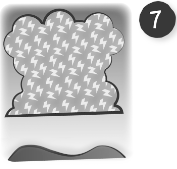 Es gibt Elektrizität.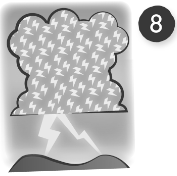 Ein Blitz kommt schnell, blitzschnell. Der Blitz ist 30.000°C heiß.WRMEERPÖROBBEVCHKINSELPYTBLITZKLDONNERUOSBMÜCKEÜLGFZFISCHVBN